Promote your business at our horse shows! North Atlanta Equestrian’s third annual show season is going to be bigger and better than ever. Last year, we had 100-300 people attend each of our events -- riders plus their trainers, families, and friends. We expect even more this year. These people are a great audience for you to market your products and services to. How can you become a sponsor?Make a cash donation to support the show seriesDonate good and servicesWhat can we do for you?Link to your business on our website northatlantaequestrian.com which has more than 200 unique visitors and 700 page views per week.Thank you and link to your business on social mediaGive you vendor space at our eventsPlace your banner (you provide) in a highly visible place on our show groundsAdvertisement in the show packet that each competitor receivesInclude your promotional materials (you provide) in the show packet that each competitor receivesThis is a great value for your business! Your sponsorship will be honored at all fifteen of our 2016 shows held at North Atlanta Equestrian or at Bartow County Saddle Club in Cartersville, Georgia: Dressage and Combined Training: 09/08, 10/27
3R Atlanta Obstacle Challenge: 09/09, 10/28
Mustang Challenge : 10/12 - 10/14
Chatt Hills Hunter Pace: 09/15, 12/01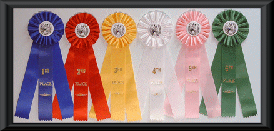 Options:____ Gold Sponsor: $500 (less than $34 per show)Receives front page and sponsor page website link, social media, vendor space, banner, advertisement in show packet, promotional materials in packet____ Silver Sponsor: $250 (less than $17 per show)
   	Receives sponsor page website link, social media, vendor space, banner, advertisement, promotional materials____ Bronze Sponsor: $125 (less than $9 per show)Receives sponsor page website link, social media, vendor space, advertisement, promotional materials____ Champion Sponsor: $75 ($5 per show)Receives vendor space, advertisement, promotional materials_____ Sponsor a Division: $100 ($20 per show)
 	You pick the class or division, one from one of our three different shows series, and it will be named after your business on the program and class list. Also, you will receive an advertisement in show packet, and you can supply promotional materials.
____ Other (specify amount or goods donated): ________________________________________________________________________________________________________________________________________________________________________________________________________________________Please complete the information below:Name of Business: _________________________________________Type of Business: ___________________________________________Website: _________________________________________________Address: ____________________________________________________________________________________________________________Phone Number: _____________________________________________Contact Person: _____________________________________________For more information contact:Rebecca Bowman: 858-489-8141 or northatlantaequestrian@gmail.com
Denise Masters: 770-317-3853Address correspondence to:
Rebecca Bowman, 17 Hollyhock Ln., Emerson, GA, 30137THANK YOU!NAESPONSORSHIP OPPORTUNITIES 
AT 
NORTH ATLANTA EQUESTRIAN